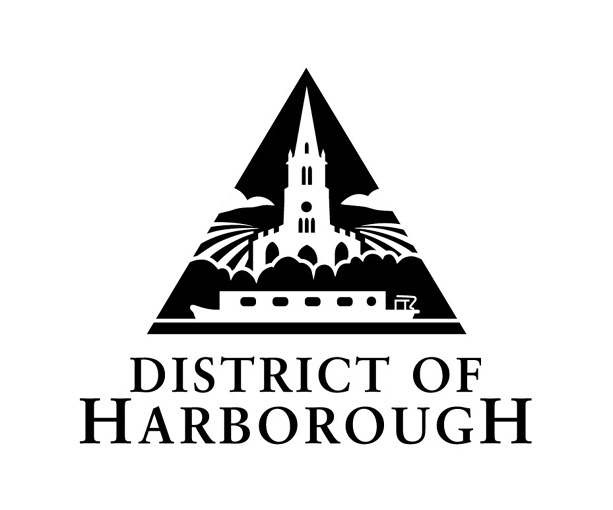 PART APART A1. Personal Details (Required)1. Personal Details (Required)1. Personal Details (Required)Title state if otherFirst NameLast NameJob Title (where relevant)(where relevant)(where relevant)(where relevant)Organisation (where relevant)(where relevant)(where relevant)(where relevant)Address Line 1Line 2Line 3Line 4Post CodeTelephone Number2. Agent’s Details (if applicable)2. Agent’s Details (if applicable)2. Agent’s Details (if applicable)2. Agent’s Details (if applicable)Title state if otherFirst NameLast NameJob Title (where relevant)Organisation (where relevant)Address Line 1Line 2Line 3Line 4Post CodeTelephone NumberPART B: RepresentationPlease make it clear to which part of the Neighbourhood Plan each comment relates. Please note your representation should cover, as briefly as possible all the information, evidence and supporting information necessary to support/justify the representation. Use the tab key to navigate through the form boxes.  PART B: RepresentationPlease make it clear to which part of the Neighbourhood Plan each comment relates. Please note your representation should cover, as briefly as possible all the information, evidence and supporting information necessary to support/justify the representation. Use the tab key to navigate through the form boxes.  Comment relates to para/policy/page/map number.(Please specify for each comment)Please include your COMMENTS below:If further rows are needed please use an additional form.Signature:(E-signature can be used if emailing the form back to HDC)Date:If you would like to be notified of Harborough District Council’s decision to ‘make’ the plan, please tick this box:If you would like to be notified of Harborough District Council’s decision to ‘make’ the plan, please tick this box:If you would like to be notified of Harborough District Council’s decision to ‘make’ the plan, please tick this box: